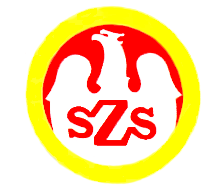 ORGANIZATOR
Dariusz RozikKomunikat z zawodów sportowychNazwa zawodów    Mistrzostwa Powiatu Olesno / Futsal
IGRZYSKA DZIECI - chłopcyMiejsce i data    PRASZKA - 26.10.2023Godz.  8:40- weryfikacja dokumentów, odprawa opiekunów, losowanieGodz.  9:10- rozpoczęcie zawodówGodz.  15:00  - zakończenie zawodówZespoły startujące pełna nazwa– kolejność wylosowanych miejsc:Zespoły startujące pełna nazwa– kolejność wylosowanych miejsc:1Publiczna Szkoła Podstawowa Dalachów2Publiczna Szkoła Podstawowa Gorzów Śląski3Publiczna Szkoła Podstawowa Sternalice4Szkoła Podstawowa 3 Praszka 5Publiczna Szkoła Podstawowa 2 OlesnoLp.KNazwa szkołyNazwa szkołyNazwa szkołyWynik 12-5PSP Gorzów Śl.PSP 2 Olesno0 : 323-4PSP SternaliceSP 3 Praszka0 : 135-3PSP DalachówPSP Gorzów Śl.1 : 041-2PSP SternalicePSP 2 Olesno0 : 553-1SP 3 PraszkaPSP Dalachów1 : 364-5PSP Gorzów Śl.PSP Sternalice2 : 071-4SP 3 PraszkaPSP 2 Olesno0 : 482-3PSP SternalicePSP Dalachów0 : 594-2PSP Gorzów Śl.SP 3 Praszka0 : 0105-1PSP DalachówPSP 2 Olesno2 : 3SzkołaSzkołaSzkołaSzkoła1234BramkiPunkty MiejscePSP DalachówPSP DalachówPSP DalachówPSP Dalachów1 : 05 : 03 : 12 : 311 : 49IIPSP Gorzów ŚląskiPSP Gorzów ŚląskiPSP Gorzów ŚląskiPSP Gorzów Śląski0 : 12 : 00 : 00 : 32 : 44IIIPSP SternalicePSP SternalicePSP SternalicePSP Sternalice0 : 50 : 20 : 10 : 50 : 130VSP 3 PraszkaSP 3 PraszkaSP 3 PraszkaSP 3 Praszka1 : 30 : 01 : 00 : 42 : 74IVPSP 2 OlesnoPSP 2 OlesnoPSP 2 OlesnoPSP 2 Olesno3 : 23 : 05 : 04 : 015 : 212I